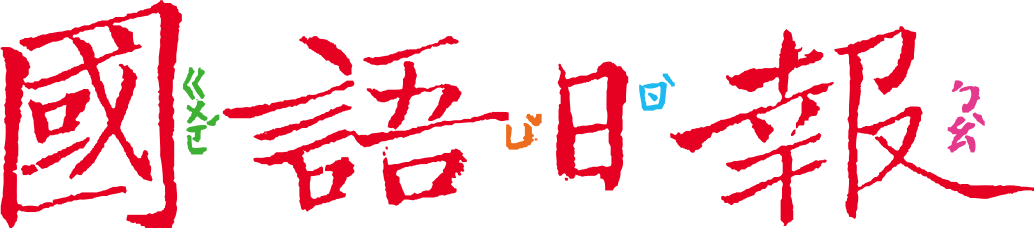     網路世界充滿吸引力，也存在各種風險和威脅。在四二八兒童保護日這天，家扶基金會舉行記者會，公布一項與兒少使用網路有關的調查報告，和小朋友關係密切，值得留意。任務一：記者會報你知    閱讀4月29日第2版〈家扶調查兒少性剝削 以愛為名騙照最難防〉，完成以下任務：這場記者會公布了什麼調查報告？    網路性剝削情境風險辨識問卷調查報導中舉出常見的「網路性剝削」例子，是什麼？    誘騙私密照片根據報導，哪一種方式特別容易讓兒少透過網路把自己的私密照片傳給別人？□一時好奇          □想冒險嘗試□暴力威脅          ■以愛為名接續上題，為什麼？    會讓人看不到對方的惡意，而卸下心防。記者會上，一位陳醫師提出了哪些建議？給兒少的建議：    一輩子都不要拍私密照片，更不要傳給他人。    不只適用女生，男生也要留意。給家長的建議：    與孩子溝通，當孩子的靠山，當孩子在網路遇到問題時，會願意告知家長，請求協助。■給師長的話：從報導中讀出記者會主題的重點。任務二：私密照    4月25日第4版〈不輕信網友  私密照不亂傳〉和任務一的主題有關，閱讀後回答以下問題：在「先讀故事」中，一名小學生用私密照換取遊戲點數，為什麼會被視為一種「性剝削」，而不是單純的「交易」？因為這名小學生的私密照被放在網路上流傳販售，網路「一傳十、十傳百」，造成小學生極大的傷害，成為受害的一方，這不是單純的交易。故事中，小四生是被害者，小城是聽到的祕密者，他們應該怎麼做？受害者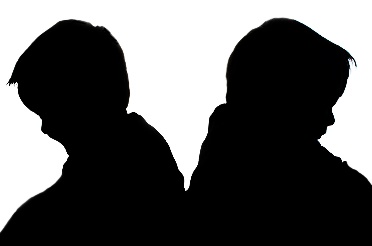 聽到的祕密者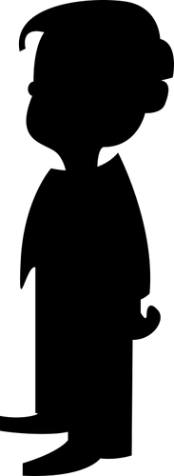 在「專家來解說」中，像這種兒少性剝削的情形在臺灣有多嚴重？2022年上半年，被害兒少人數有(  1032  )人。其中有(  10  )% 的被害人未滿12歲，也就是大約有(  103  )個「小學生」受害。其中(  86.82  )% 的受害原因是拍攝、製造兒童或少年為性交或猥褻行為之物品。■給師長的話：閱讀同樣主題的另一篇文章，進一步探討兒少性剝削。圖片來源：https://reurl.cc/OVWvEy 、https://reurl.cc/ml1D0M任務三：辨識情境    任務一的新聞報導指出「多數12-15歲兒少有手機」，但「對於網路性剝削的辨識能力不足」，顯示經常親近網路卻缺乏對危機的辨識。    任務二的專家解說又告訴我們，被害人有10% 未滿12歲。顯示小學生也有相當比例在使用網路時受到誘拐。以下參考任務二誘拐私密照的三種類型，虛擬不同情境，請和同學一起討論，危機藏在哪裡？哪一種情境特別容易讓人卸下心防，拍下自己私密照上傳？為什麼？(略)寫下一句提醒自己的話，讓自己永遠不要成為網路性剝削的受害人！(略)■給師長的話：透過任務一、二的認識後，任務三是行動實踐，隨時提高警覺。